«Регулювання фінансово-господарської діяльності суб’єктів в умовах військового стану»ЗМІНИ ПОДАТКОВОГО  ЗАКОНОДАВСТВА Лектори вебінарів  28 та 29 березня 2023р.:Ірина Матвійчук, начальник відділу інформаційної взаємодії ГУ ДПС у Рівненській області.Сергій Войно, начальник відділу адміністрування ПДВ ГУ ДПС у Рівненській області.Тетяна Щебря, начальник відділу адміністрування рентних платежів, екологічного податку, місцевих податків і зборів юридичних осіб  ГУ ДПС у Рівненській областіІрина Ребекевша, головний державний інспектор сектору адміністрування єдиного внеску  ГУ ДПС у Рівненській області.Людмила Кончук  - начальник управління оподаткування фізичних осіб ГУ ДПС у Рівненській області.               Ірина Клинова, начальник управління податкових сервісів ГУ ДПС у Рівненській області.ПРЕЗЕНТАЦІЇ ВИСТУПІВ ДОДАЮТЬСЯТелефони «гарячих ліній» ГУ ДПС у Рівненській області: (0362)692602 (0362)692531(адміністрування рентних платежів, екологічного та майнових податків)(0362)692533 (адміністрування ПДВ)(0362) 692597 (0362)692524 (093) 3471224 (з питань зупинення реєстрації податкової накладної/розрахунку коригування в ЄРПН)(0362)692537 (адміністрування податку на прибуток та єдиного податку юр.осіб)(0362)692628  (облік платників податків, РРО/ПРРО)(0362)692565 (податкова звітність та робота електронних сервісів)(0362)692-563 (0362)692-557
          (0362)692-606 (адміністрування податків з фізичних осіб)(0362)643-124
          (0362)643-247
          (0362)643-156  (Управління по роботі з податковим боргом)(0362)646331 (адміністрування акцизного податку та видача ліцензій)0362(692538) (управління податкового аудиту)З  01.01.2023 року змінилися ставки екологічного податку за скиди забруднюючих речовин у водні об’єкти З 01.01.2023 року змінилися ставки екологічного податку за скиди забруднюючих речовин у водні об’єкти. Ставки екологічного податку встановлені статтями 243, 245-248 Податкового кодексу України (далі – ПКУ): за викиди в атмосферне повітря забруднюючих речовин в атмосферне повітря стаціонарними джерелами забруднення (ст.243 ПКУ); за скиди забруднюючих речовин у водні об’єкти (ст.245 ПКУ);  за розміщення відходів у спеціально відведених для цього місцях чи на об’єктах (ст. 246 ПКУ); за утворення радіоактивних відходів (включаючи вже накопичені) (ст.247 ПКУ); за тимчасове зберігання радіоактивних відходів їх виробниками понад установлений особливими умовами ліцензії строк (ст. 248 ПКУ).Законом України від 30 листопада 2021 року №1914-ІХ «Про внесення змін до Податкового кодексу України та інших законодавчих актів України щодо забезпечення збалансованості бюджетних надходжень» внесено зміни, зокрема до статей 243, 245-248 ПКУ, відповідно до яких з 01 січня 2022 року збільшено ставки екологічного податку. При цьому, відповідно до пункту 37 підрозділу 5 «Особливості справляння акцизного податку та екологічного податку» розділу ХХ «Перехідні положення» ПКУ передбачене поетапне збільшення ставок екологічного податку за скиди забруднюючих речовин у водні об’єкти. Так, за податковими зобов’язаннями з екологічного податку, що виникли в період з 01 січня 2023 до 31 грудня 2023 року включно, ставки екологічного податку за скиди забруднюючих речовин у водні об’єкти становлять 60 відсотків ставок, передбачених пунктами 245.1 і 245.2 статті 245 Податкового кодексу України. З 1 квітня 2023 року вступають в дію зміни до Податкового кодексу України щодо платіжних послуг З  1 квітня 2023 року набирає чинності Закон України від 12.01.2023 року № 2888-ІХ «Про внесення змін до Податкового кодексу України та інших законодавчих актів України щодо платіжних послуг», яким внесено зміни до Податкового кодексу України. Зокрема,  приведено у відповідність до вимог Закону України від 30.06.2021 року №1591-IX «Про платіжні послуги» та застосування поняття: «банки», «небанківський надавач платіжних послуг», «електронний гаманець у емітента електронних грошей», «платіжні інструкції», «рахунок у банку / небанківському надавачу платіжних послуг» та інші. Запроваджується можливість використання під час здійснення розрахункових операцій та контролю за їх проведенням не тільки рахунків, відкритих у банках, а також рахунків/електронних гаманців такого платника податків в інших фінансових установах, небанківських надавачах платіжних послуг/емітентах електронних грошей. Крім того, Законом № 2888 змінено порядок використання єдиного рахунку (стаття 35, 351 Кодексу). Окремо визначено, що для цілей Кодексу обов’язок платника податків щодо сплати податків і зборів на єдиний рахунок, визначений статтею 351 Кодексу, вважається виконаним з моменту, коли ініціювання переказу є завершеним для такого платника податків згідно із Законом України «Про платіжні послуги». Також пункт 351 Кодексу доповнено новою нормою стосовно того, що не допускається прийняття на єдиний рахунок електронних грошей. Контролюючому органу надана можливість використовувати інформацію, що надійшла не тільки від банків та інших фінансових установ, а також від небанківських надавачів платіжних послуг та емітентів електронних грошей про наявність та рух коштів на рахунках платника податків, звіти про підзвітні рахунки, подані від фінансових агентів, інформацію про наявність та рух коштів на електронних гаманцях платника податків (п.п. 71.1.3 пункту 71.1 ст. 71 Кодексу).  Розширено перелік суб’єктів інформаційних відносин (ст. 72 та 73 ПКУ) – надавачі небанківських платіжних послуг, емітенти електронних грошей. Крім того, Законом 2888 внесені зміни щодо фінансової відповідальності небанківських надавачів платіжних послуг, еквайєрів, емітентів електронних грошей (ст. 112, 118, 124 ПКУ).  Детальніше - в інформаційному листі № 2/2023: Закон України від 12 січня 2023 року № 2888-ІХ «Про внесення змін до Податкового кодексу України та інших законодавчих актів України щодо платіжних послуг». Застосовуються нові форми податкової звітностіПодаткової декларації з податку на прибуток підприємств (наказ Міністерства фінансів України від 13.09.2022 року № 274 «Про затвердження змін до форми Податкової декларації з податку на прибуток підприємств» (зареєстровано в Міністерстві юстиції України 03.11.2022 за  № 1358/38694) (набрав чинності з 18.11.2022).Зміни внесено з метою приведення форми декларації до положень ПКУ щодо спеціального режиму оподаткування резидентами Дія.Сіті за особливими умовами.Першим звітним періодом є 2022 календарний рік.Податкової декларації про майновий стан і доходи (наказ Міністерства фінансів України від 17.05.2022 року № 143 «Про внесення змін до форми податкової декларації про майновий стан і доходи та Інструкції щодо заповнення податкової декларації про майновий стан і доходи» (зареєстровано в Міністерстві юстиції України 03.06.2022 за № 593/37929) (набирає чинності з 01.01.2023)).Так, форма декларації про майновий стан і доходи отримала нові додатки:Додаток Ф4 – розрахунок податкових зобов'язань з податку на доходи фізичних осіб та військового збору, оподатковуваних доходів від продажу протягом звітного (податкового) року об'єкта(ів) нерухомого та/або рухомого майна;Додаток МПЗ – розрахунок загального мінімального податкового зобов'язання за податковий (звітний) рік, що розраховується фізичним особами – підприємцями (крім осіб, що обрали спрощену систему оподаткування) – власниками, орендарями, користувачами на інших умовах (в тому числі на умовах емфітевзису) земельних ділянок, віднесених до сільськогосподарських угідь.Податкової декларації з податку на нерухоме майно, відмінне від земельної ділянки (наказ Міністерства фінансів України від 10.11.2022 року № 371 «Про внесення змін до форми Податкової декларації з податку на нерухоме майно, відмінне від земельної ділянки» (зареєстровано в Міністерстві юстиції України 28.11.2022 за № 1484/38820) (набирає чинності з дня офіційного опублікування)).Наказом затверджується нова форма Податкової декларації, в якій передбачені місця для зазначення коду Кодифікатора (КАТОТТГ), інформації щодо адреси місць розташування об’єктів оподаткування, строку користування податковою пільгою у звітному періоді, виокремлення нарахованих до збільшення сум податкового зобов’язання.З метою зменшення помилок (розбіжностей) при поданні уточнюючих податкових декларацій, забезпечення спрощення ведення автоматизованого обліку та аналізу поданих документів, як з боку платників, так і контролюючих органів, а також розширення надалі сервісного обслуговування платників запроваджується позиція «Реєстраційний номер декларації в контролюючому органі, яка уточнюється».Податкової декларації з плати на землю (наказ Міністерства фінансів України від 18.02.2022 року № 83 «Про внесення змін до форми Податкової декларації з плати на землю (земельний податок та/або орендна плата за земельні ділянки державної або комунальної власності» (зареєстровано в Міністерстві юстиції України 07.03.2022 за № 303/37639) (набрав чинності з 22.03.2022)).Вказаним наказом викладено в новій редакції Податкову декларацію з плати на землю, яка повинна подаватись з 2023 року.Основні зміни:за наявності у платника податку кількох об'єктів оподаткування, що знаходяться на території адміністративно-територіальних одиниць, що входять до складу різних територіальних громад, а отже, відповідають різним кодам за КАТОТТГ адміністративно-територіальних одиниць, якщо такі адміністративно-територіальні одиниці обслуговуються одним податковим органом, то кількість податкових Декларацій має відповідати кількості адміністративно-територіальних одиниць;у колонці «Категорія земельних ділянок» розділу І «Розрахунок суми земельного податку» Декларації зазначається інформація щодо категорії/цільового призначення земельних ділянок, яка має відповідати інформації, що зазначена у документах, які засвідчують право власності/користування земельними ділянками;у колонці «Нормативна грошова оцінка» розділу І «Розрахунок суми земельного податку» та розділу ІІ «Розрахунок суми орендної плати» Декларації вказується нормативна грошова оцінка з урахуванням кумулятивної величини коефіцієнта індексації, який застосовується з дати останньої затвердженої нормативної грошової оцінки: в разі проведення оцінки земельної ділянки – зазначається оцінка одиниці площі земельної ділянки, якщо оцінку не проведено – зазначається оцінка одиниці площі ріллі по АР Крим або по області.Податкової декларації з туристичного збору (наказ Міністерства фінансів України від 30.11.2022 № 403 «Про внесення змін до форми Податкової декларації з туристичного збору» (зареєстрований в Міністерстві юстиції України 13  грудня 2022 року за № 1587/38923) зі змінами, внесеними наказом Міністерства фінансів України від 20.12.2022 № 446 «Про внесення змін до наказу Міністерства фінансів України від 30 листопада 2022 року № 403»  (зареєстрованим в Міністерстві юстиції України 21 грудня 2022 року за № 1651/38987) (далі – накази № 403, № 446).Основні зміни, що містяться у новій формі декларації:- на забезпечення виконання Указу Президента України від 29 квітня 2021 року № 180/2021 «Про рішення Ради національної безпеки і оборони України від 15 квітня 2021 року «Про заходи державної регіональної політики на підтримку децентралізації влади» нова форма декларації передбачає можливість зазначити код Кодифікатора адміністративно-територіальних одиниць та територій територіальних громад (КАТОТТГ) замість коду за КОАТУУ (рядок 2 додатка до декларації);- на забезпечення  положень п. п. 49.18.8 п. 49.18 ст. 49 Податкового кодексу України для забезпечення можливості надання декларації за податковий (звітний) період, на який припадає дата ліквідації чи реорганізації, якій не співпадає з квартальними термінами подання податкової звітності, у декларації передбачена відмітка про ліквідацію/реорганізацію податкового агента з туристичного збору.Нова форма декларації застосовується з 01.04.2023.Щодо застосування знижених розмірів штрафних санкцій за порушення граничних строків реєстрації податкових накладних/розрахунків коригування до податкових накладних в ЄРПНЗ  08 лютого 2023 року набрав чинності Закон України від 12 січня 2023 року № 2876-IX «Про внесення змін до розділу ХХ «Перехідні положення» Податкового кодексу України щодо відновлення обмеження перебування грального бізнесу на спрощеній системі оподаткування» (опублікований у газеті «Голос України» від 07.02.2023 № 26).Законом № 2876-IX підрозділ 2 розділу ХХ Податкового кодексу України (далі – Кодекс) доповнено пунктами 89 та 90, якими на період дії воєнного стану та протягом шести місяців після місяця, в якому воєнний стан буде припинено або скасовано, збільшено граничні строки реєстрації ПН/РК до ПН у ЄРПН, встановлені пунктом 201.10 статті 201 Кодексу, та зменшено розміри штрафів за їх порушення, які встановлено пунктом 1201.1 статті 1201 Кодексу.Визначені пунктом 89 підрозділу 2 розділу ХХ Кодексу строки реєстрації в ЄРПН застосовуються до ПН/РК, граничний термін реєстрації в ЄРПН яких припадає на період з дати набрання чинності Законом № 2876-ІХ (тобто з датою складання, починаючи з 16 січня 2023 року), та діють тимчасово протягом дії воєнного стану в Україні та шести місяців після місяця, в якому воєнний стан буде припинено або скасовано, та становлять:для ПН/РК, складених з 01 по 15 календарний день (включно) календарного місяця, – до 05 календарного дня (включно) календарного місяця, наступного за місяцем, в якому вони складені;для ПН/РК, складених з 16 по останній календарний день (включно) календарного місяця, – до 18 календарного дня (включно) календарного місяця, наступного за місяцем, в якому вони складені.для РК, складених постачальником товарів/послуг до податкової накладної, що складена на отримувача – платника податку,  в яких передбачається зменшення суми компенсації вартості товарів/послуг  їх постачальнику, – протягом 18 календарних днів з дня отримання такого РК до ПН отримувачем (покупцем).Відповідно до пункту 90 підрозділу 2 розділу ХХ Кодексу штраф за порушення платником податку граничних строків реєстрації ПН/РК у ЄРПН, передбачених пунктом 89 підрозділу 2 розділу ХХ Кодексу, встановлюється у таких розмірах:до 15 календарних днів – 2 % суми ПДВ, зазначеної в таких ПН/РК;від 16 до 30 календарних днів – 5 % такої суми ПДВ;від 31 до 60 календарних днів – 10 % такої суми ПДВ;від 61 до 365 календарних днів – 15 % такої суми ПДВ;на 366 і більше календарних днів – 25 % такої суми ПДВ.Тобто штрафи у розмірах, встановлених пунктом 90 підрозділу 2 розділу ХХ Кодексу, застосовуються у разі порушення платником податку передбачених пунктом 89 підрозділу 2 розділу ХХ Кодексу граничних строків реєстрації ПН/РК у ЄРПН із датою складання, починаючи з 16 січня 2023 року.При цьому порушення платником податку граничних строків реєстрації ПН/РК у ЄРПН, які припадають на період до дати набрання чинності Законом № 2876-ІХ (тобто застосовується до ПН/РК з датою складання не пізніше 15 січня 2023 року включно), тягне за собою накладання на такого платника податку штрафу у розмірах, встановлених пунктом 1201.1 статті 1201 Кодексу.ВСЕУКРАЇНСЬКА ГРОМАДСЬКА ОРГАНІЗАЦІЯ«АСОЦІАЦІЯ ПЛАТНИКІВ ПОДАТКІВ УКРАЇНИ»Територіальне відділення в Рівненській області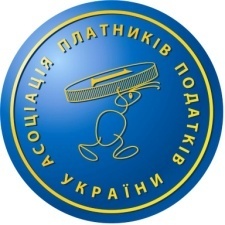       Податковий консультант                                      Михалишина В.П.             Кінцеві бенефеціарні власники та фінмоніторинг         Про КБВ.  Що нового: Законом №2571 визначено два способи подання інформації про КБВ, структуру власності та про зміни до них: у паперовій або електронній формі.  Як і раніше, юрособи й надалі подаватимуть інформацію про КБВ та структуру власності —  і повідомляти про  «відсутність» КБВ .  Це  робититься :  під час реєстрації новоствореної юрособи;  в разі держреєстрації включення відомостей про юрособу до ЄДР; держреєстрації змін до відомостей про юрособу, що містяться в ЄДР.         Юрособи зобов’язані підтримувати відомості про КБВ та структуру власності в актуальному стані та повідомляти держреєстратора про зміни протягом 30 робочих днів з дня їх виникнення. В свою чергу  КБВ у разі виникнення змін повинні повідомляти своїх юросіб про такі зміни протягом 5 р. д. з дати їх виникнення.  А  юрособа має надсилати запити таким КБВ — і лише відсутність відповіді на запит звільняє юрособу від відповідальності за неподання відомостей до ЄДР про зміни. Про виявлені помилки та неточності  у раніше поданих відомостях про КБВ та/або структуру власності  юрособа має  повідомити — не пізніше трьох робочих днів з дня їх виявлення. Не  повинні подавати інформацію про КБВ:політичні партії, структурні утворення політичних партій;професійні спілки, їх об’єднання, організації профспілок, передбачені статутом профспілок та їх об’єднань;творчі спілки, місцеві осередки творчих спілок;організації роботодавців, їх об’єднання;адвокатські об’єднання, адвокатські бюро;організації, що здійснюють професійне самоврядування у сфері нотаріату;державні органи, органи місцевого самоврядування, їх асоціації;публічні компанії (юрособи, створені у формі ПАТ, акції яких допущені до торгів принаймні на одній фондовій біржі (регульованому ринку) з переліку іноземних фондових бірж (регульованих ринків), який формується в порядку, визначеному КМУ, на які поширюються вимоги щодо розкриття інформації про кінцевих бенефіціарних власників, рівнозначні тим, що були прийняті Європейським Союзом);державні та комунальні підприємства, установи, організації;торгово-промислові палати;державні пенсійні фонди;житлово-будівельні кооперативи, дачні (дачно-будівельні) кооперативи, садівничі та гаражні (гаражно-будівельні) кооперативи (товариства), об’єднання співвласників багатоквартирного будинку, асоціації власників житлових будинків, внесені до Реєстру неприбуткових установ;сільськогосподарські кооперативи, сільськогосподарські кооперативні об’єднання, відокремлені структурні підрозділи зі статусом юрособи (крім відокремленого підрозділу іноземної неурядової організації). Як і раніше, під час подання відомостей про КБВ юрособа подає  структуру власності юрособи лише у разі, якщо в ЄДР немає такої актуальної інформації; документи, що підтверджують  реєстрацію юрособи-нерезидента у країні її місцезнаходження (якщо засновником юрособи є юрособа-нерезидент) — знову ж таки лише в разі, якщо в ЄДР немає такої актуальної інформації.   Держреєстратор приймає копії документів, засвідчені нотаріально або із застосуванням засобів КЕП, не раніше ніж за 90 днів до дня подання їх для держреєстрації. На сьогодні у п. 9 ч. 2 ст. 9 Закону про держреєстрацію передбачено, що під документом, який підтверджує особу, розуміють також паспорт громадянина України для виїзду за кордон, унікальний номер запису в Єдиному державному демографічному реєстрі (УНЗР — за наявності). Відтепер до ЄДР вноситимуть також інформацію про: виявлені розбіжності між відомостями про КБВ та структуру власності клієнта, зокрема про виявлення неповноти, неточностей чи помилок в інформації про КБВ або структуру власності, що містяться в ЄДР; про визнання структури власності юрособи, державне регулювання та нагляд за діяльністю якої здійснює НБУ, непрозорою (прозорою).  Суб’єкт первинного фінансового моніторингу зобов’язаний (п. 8-1 ч. 2 ст. 8 Закону про фінмоніторинг) повідомляти держателя ЄДР про виявлення розбіжностей між отриманими ним унаслідок  перевірки та розміщеними в ЄДР відомостями про КБВ та структуру власності протягом 10 робочих днів з дня виявлення розбіжностей. Норма набере чинності коли Мін’юст та Держфінмоніторинг затвердять відповідний порядок.        Зазначене повідомлення є підставою для внесення держреєстратором до ЄДР позначки про можливу недостовірність інформації про КБВ та/або структуру власності юрособи. А одними  з перших інформацію про таку позначку в ЄДР отримають банки. Як вони будуть діяти невідомо.   За результатами перевірки позначка буде знята. Критичний строк подання пояснень та документів юрособою — 30 робочих днів. Якщо не встигаєте, держреєстратор має вилучити з ЄДР інформацію про КБВ, і юрособа, яка має таку позначку, автоматично перетворюється на клієнта з високим ризиком ділових відносин (фіноперацій без встановлення ділових відносин). Для державної реєстрації змін до відомостей про розмір статутного капіталу, розміри часток у статутному капіталі чи склад учасників ТОВ/ТДВ справжність підписів нотаріально засвідчується з використанням нотаріальних бланків лише на таких документах, як:    а) рішення загальних зборів учасників (рішення єдиного учасника) ТОВ/ТДВ про визначення розміру статутного капіталу та розмірів часток учасників;    б) рішення загальних зборів учасників ТОВ/ТДВ про виключення учасника з товариства.     Реєстратор відмовляє у вчиненні реєстраційної дії, якщо заяву про держреєстрацію створення юрособи, держреєстрацію включення відомостей про юрособу до ЄДР, держреєстрацію змін до відомостей про юрособу, що містяться в ЄДР, подано із зазначенням КБВ, який на день подання заяви  помер.   Закон №2571 передбачає застосування штрафу в розмірі від 17 тис. до 34 тис. грн на юрособу за такі порушення, як (п. 4 ст. 35 Закону про держреєстрацію):      — внесення особами, уповноваженими на вчинення дій, спрямованих на державну реєстрацію створення юрособи або зміну учасників юрособи, до документів, що подаються для такої держреєстрації, завідомо неправдивих відомостей про КБВ або про його відсутність;    — неподання або несвоєчасне подання  реєстратору інформації про КБВ або про його відсутність;   — ненадання юрособами-резидентами, які є засновниками (учасниками) юросіб, та фізособами-резидентами, які є засновниками (учасниками) юросіб та/або здійснюють вирішальний вплив на їхню діяльність, на запит юросіб інформації, необхідної для подання інформації про КБВ або її актуалізації в ЄДР та структуру власності юрособи.Інформацію про КБВ та структуру власності згідно Закону  №2571 потрібно буде подавати протягом 60 днів з дати набрання чинності   положення про структуру  власності і методологію визначення юридичною особою КБВ,   але не раніше 90 днів з дня припинення війни.Причому це стосується тих юросіб, які зареєстровані до дати набрання чинності цими нормативними документами. Якщо після цієї дати юрособа виявляє неповноту відомостей, неточності чи помилки у поданих даних про КБВ чи у структурі власності, вона має шанс повторно подати виправлення, але в межах наданих шести місяців.Фінансовий моніторинг.   Відповідно до вимог Закону України «Про запобігання та протидію легалізації (відмиванню) доходів, одержаних злочинним шляхом, фінансуванню тероризму та фінансуванню розповсюдження зброї масового знищення» (далі – ЗУ «Про фінмоніторинг») перевірятимуть легітимность так званих  порогових  та підозрілих  фіноперацій.  Фінансові операції є пороговими, якщо сума, на яку здійснюється кожна із них, дорівнює чи перевищує «поріг» в 400 тисяч гривень та за наявності однієї з таких ознак:    одна із сторін - учасників фінансової операції має реєстрацію, місце проживання чи місцезнаходження в державі, що здійснює збройну агресію проти України,   фінансові операції політично значущих осіб, членів їх сім’ї або осіб, пов’язаних з політично значущими особами;  платіжні операції з переказу коштів за кордон;        фінансові операції з готівкою (внесення, переказ, отримання коштів).  Підозрілі операції.   Щодо підозрілих фінансових операцій, то  головний фактор – наявність підозри щодо  походження  коштів або сама операція не є злочинною . Н а державні органи та суб’єктів  первинного фінансово моніторингу покладається обов’язок повідомити спеціально уповноваженому органу про такі операції та їх учасників.        Тобто, суб’єкт  первинного фінмоніторингу приймає рішення про підозрілість фінансової операції з усіма подальшими наслідками, керуючись лише наявною інформацією та припущеннями, які можуть свідчити про незаконність такої.        Тому, при наданні пояснень на вимогу, необхідно подати достатню кількість даних, які могли б розвіяти припущення про схемність операції чи походження коштів.  Після початку вторгнення в Україну, посилення нагляду відбулось  щодо -  резидентів   російської федерації, республіки білорусь, а також осіб, зареєстрованих  на непідконтрольних територіях.   Крім іншого, постановою НБУ № 18 від 24.02.2022 року, спрямованою на регулювання в період війни, було внесено ряд обмежень, серед яких: заборонено видачу готівкових коштів у гривнях та іноземній валюті з рахунку клієнта в обсязі, що перевищує 100000 гривень у день, крім зняття готівкових коштів у гривнях в певних випадках та заборонено видачу за межами України готівкових коштів з усіх рахунків клієнта банку, відкритих у національній валюті, в обсязі, що перевищує в еквіваленті 12500 гривень на кожні сім календарних днів.Рекомендується : -не уникати особистого контакту з представниками СПФМ. Розцінюється як ухилення від ідентифікації/верифікації та виникає сумнів стосовно того, що особа виступає від власного імені. Виключити надання неправдивої інформації та підроблених документів  на вимогу надавати додаткову інформацію про себе, транзакцію чи діяльність. Не рекомендовано ігнорувати чи відмовляти       - якщо доводиться часто змінювати місце проживання – приготуйтесь пояснити чому       -використання спільних ІР-адрес також наведе на підозри       -намагатись не використовувати рахунки як транзитні для подальшого перерахування коштів       -будучи отримувачем коштів не зазначати адресу готелю, хостелу, тощо як персональну       - увагу також приверне випадок, якщо покупець не є кінцевим отримувачем товару       -різке збільшення розміру обігових коштів на рахунках стане ще одним маркером підозрілості.        Наприклад, якщо  банк  виявить, що рахунок використовується лише для подальшого перерахування коштів на інші рахунки та запросить пояснення і не отримає їх  – банк змушений буде відмовити в обслуговуванні. Фінансові операції, які тягнуть за собою негативні наслідки для бізнесу: обсяг коштів не сумісні з місцезнаходженням, віком та доходами клієнта; часті позики та фінансові допомоги з одних і тих же джерел; зняття готівки з рахунку відразу після зарахування; обхід порогу в 400 тис.грн. шляхом менших сум, але багаторазово; часті зняття готівки в місцях поблизу проведення бойових дій; обмін валюти у значних обсягах; використання різних платіжних систем для багаторазового отримання коштів фізичною особою;  багаторазове поповнення готівкою карткових рахунків з подальшою оплатою послуг, товарів; закупівля військових товарів, на які розповсюджуються обмеження; зарахування коштів некомерційним організаціям на користь рф/рб або несумісне використання коштів з діяльністю неприбутковими організаціями; благодійні внески із-за кордону без призначення платежу або тільки для обмеженої кількості осіб.        Фінансовий моніторинг в Україні активізувався порівняно недавно, тому часто мають місце непорозуміння з бізнесом. Відрядження, податок на додану вартість Відрядження:  Законом №2888 в новій редакції  викладено пункт 170.9 ПКУ, і відповідно тепер  під час відряджень застосовується така форма  розрахунків  як електронні  гроші.          Електронні гроші – це одиниці вартості, що зберігаються в електронному вигляді, випущені емітентом електронних грошей для виконання платіжних операцій (у тому числі з використанням наперед оплачених платіжних карток багатоцільового використання)(п. 14  ч. 1 ст. 1 Закону про платіжні послуги).  З 1 квітня електронними грошима можна буде оплачувати не лише відрядження, а й видавати кошти під звіт та/або повертати їх.      Тривалість відрядження. Тепер одного наказу про відрядження недостатньо. Недостатньо і  звіту про відрядження  в довільній формі.  Виникає потреба повернути посвідчення про відрядження із відмітками про вибуття та прибуття, яке зараз не є обов’язковим. Саме  ним можна підтвердити факт перебування працівника за місцем відрядження, якщо немає проїзних документів та документів про проживання. Документальними  доказами   перебування особи у відрядженні  є - відмітка  прикордонних служб про перетин кордону, проїзні документи, рахунки на проживання та/або будь-яких інші документи, що підтверджують фактичне перебування особи у відрядженні.  Тобто   «пусті» авансові звіти   вже не подаються.           З 1 квітня документи, які підтверджують  витрати, поділять на чіткі категорії:          транспортні квитки або транспортні рахунки та багажні квитанції (у тому числі електронні квитки);         документи, отримані від осіб, які надають послуги з розміщення та проживання фізичної особи, страхові поліси;         документи (виписки та/або відомості з рахунку), щодо виконання операції з використанням платіжних інструментів;          інші документи, що засвідчують вартість витрат.         Не зазначено  посадковий талон і розрахункові документи на придбання квитків.          Продовжені терміни  подання авансового звіту. Тепер його потрібно буде подати та повернути невикористані кошти  до закінчення місяця, наступного за місяцем, у якому платник податку:         а) завершує таке відрядження;         б) завершує виконання окремої цивільно-правової дії за дорученням та за рахунок особи, яка видала кошти/електронні гроші під звіт.         У разі, якщо під час відрядження чи виконання окремих цивільно-правових дій платник податку розраховувався за допомогою платіжного  інструменту, а списання коштів/електронних грошей  здійснюється надавачем платіжних послуг пізніше дати завершення  відрядження, цивільно-правової дії, строки, звітування  продовжуються на один календарний місяць. Наприклад, працівник повертається з відрядження 10 квітня. Документально підтвердити витрати та/або повернути невикористані кошти працівник має аж до 31 травня. А якщо він використав корпоративну картку, але на дату закінчення відрядження кошти ще не було списано з рахунку, то граничний строк продовжується до 30 червня. Згідно з оновленим пп. 170.9.4 ПКУ, авансовий звіт подаватимуть у разі:        а) наявності оподатковуваного доходу, визначеного відповідно до підпункту 170.9.1 ПКУ, з метою розрахунку суми ПДФО (а отже, і ВЗ);        б) використання платником податку готівки понад суму добових витрат (включаючи отриману із застосуванням платіжних інструментів).        Тобто, наприклад, якщо працівник повернувся з відрядження, надав усі документальні докази перебування у відрядженні та понесених витрат (за наявності) і повернув увесь невикористаний залишок коштів, оподаткованого доходу за таким відрядженням в нього немає. І подавати авансовий звіт він не повинен.                 За відсутності зазначених відповідних підтвердних документів сума добових включається до оподатковуваного доходу платника податку. Пп. «а» пп. 170.9.1 ПКУ  Податок на додану вартість. Відповідно до наказу Мінфіну №463 у новій редакції, затверджено форми податкової накладної, податкової декларації з податку на додану вартість та уточнюючого розрахунку податкових зобов’язань з податку на додану вартість.           Так, з 1 квітня 2023 року платники зобов’язані  реєструвати в  Єдиному реєстрі податкових накладних податкові накладні та розрахунки коригування кількісних та вартісних показників до податкових накладних за новою формою, в тому  числі  і  податкові накладні та розрахунки коригування кількісних та вартісних показників до таких накладних, які складені до 01.04.2023 та не зареєстровані в ЄРПН.           З 1 травня 2023 року податкову декларацію з податку на додану вартість необхідно подавати за новою формою, починаючи зі звітного (податкового) періоду за квітень 2023 року.           Також, починаючи з 1 травня 2023 року, за новою формою подається уточнюючий розрахунок податкових зобов’язань з податку на додану вартість у зв’язку з виправленням самостійно виявлених помилок.         Таблиця даних. У разі ведення декількох видів діяльності доцільно подати Таблицю даних платника податку на додану вартість окремо на кожен із них.  Таблицю даних із кодами, на які вже є врахована таблиця, повторно подавати не потрібно. Податкові накладні, які містять виключно коди товарів/послуг, які наявні у врахованій Таблиці платника, не блокуються. У тому випадку, коли ПН/РК містить одночасно коди, за якими подано та враховано Таблицю платника,  та коди, за якими не враховано Таблицю,  таку ПН/РК може бути зупинено.          Податківці наголошують, що цей  методологічний нюанс   виправити, поки що,  неможливо. Це можна виправити виключно внесенням змін до Постанови №1165 і це обіцяють зробити. Доки цього не сталося, представник ДПС радить бізнесу виписувати окремі податкові накладні на товари/послуги, які наявні у врахованій Таблиці платника. У цьому випадку Таблиця платника  спрацьовуватиме          Судова практика. Київським окружним адміністративним судом у справі № 320/12072/21 відмовлено у задоволенні позову до Державної податкової служби України про відмову у реєстрації податкових накладних та зобов’язання зареєструвати податкові накладні в Єдиному реєстрі податкових накладних на загальну суму майже 1,9 млн гривень. Повідомляє ДПСУ. За наслідком аналізу наданих позивачем документів встановлено, що товарно-транспортні накладні містять суперечливу та не повну інформацію. Згідно з інформацією з відкритих джерел, вказані у товарно-транспортних накладних автомобілі є легковими автомобілями та не могли здійснювати перевезення заявленої кількості товару з урахуванням обмеженої вантажопідйомності. Списання заборгованості, касовий метод. ГУ  ДПС у м. Києві повідомляє, що платник податку, який застосовує касовий метод визначення податкових зобов’язань, на дату списання простроченої дебіторської заборгованості за поставлені та неоплачені товари (послуги) повинен нарахувати податкові зобов’язання з ПДВ за операцією з постачання таких товарів (послуг). Касовий метод для цілей оподаткування згідно з розд. V ПКУ – метод податкового обліку, за яким дата виникнення податкових зобов’язань визначається  на дату отримання компенсації вартості поставлених (або тих, що підлягають поставці) ним товарів (послуг) (пп. 14.1.266 ПКУ).    Дебіторська заборгованість, яка виникла у платників податку, які застосовують касовий метод, за операціями з постачання товарів/послуг, може бути списана після закінчення строку позовної давності за такою заборгованістю та після вжиття необхідних заходів щодо її стягнення. Таке списання дебіторської заборгованості з метою оподаткування ПДВ вважається іншим видом компенсації вартості поставлених товарів (послуг)Доходи військовослужбовців на період їхньої безпосередньої участі у  війні не оподатковуються військовим збором. Постанова КМУ  №244.  У новій редакції постанови тепер визначено підстави для здійснення застосування пільги а саме: витяги (копії) з наказів командирів (начальників) про виплату додаткової винагороди, передбаченої законодавством для осіб, які беруть безпосередню участь у зазначених заходах.Перевірки  та штрафні санкції  Перевірки: Період діяльності підприємства, що може бути перевірений.    Згідно з пунктом 52-2 підрозділу 10 розділу XX Податкового кодексу України установлено мораторій на проведення документальних та фактичних перевірок на період з 18 березня 2020 року по останній календарний день місяця (включно), в якому завершується дія карантину.Коли право проведення перевірок буде відновлено ( на сьогоднішній день це 1 липня 2023 року) податківці  обов'язково враховують періоди, за  які вони можуть перевіряти  платника  податків із урахуванням строків давності, що  встановлені в ст. 102 Податкового кодексу України і за загальним правилом  становлять 1095 днів.  Тобто, перевіряти будуть весь період дії карантину ( з 18.03.20 р. і до певного терміну) а далі з 18 березня 2020 року і назад 1095 днів, тобто до 13.03.2017 року. Лист ДПСУ від 16.02.2023 № 3478/7/99-00-04-02-03-07 – щодо штрафних санкцій за     недотримання строків подання звітності; недотримання строків сплати податків та зборів. 1. Фінансові санкції загрожують тим платникам, які мають можливість своєчасно виконувати свої податкові обов’язки.  Починаючи з 27.05.2022 платники податків повинні повноцінно виконувати свої податкові обов’язки, зокрема, зі сплати податків та зборів, подання звітності, реєстрації ПН, АН, РК тощо (п.п. 69.9 підрозд. 10 розд. ХХ ПКУ).  Платників податків, які не мають такої можливості, звільнено від відповідальності, передбаченої ПКУ, за умови виконання ними податкових обов’язків протягом 6 місяців після припинення або скасування воєнного стану або протягом 60 к. дн. з першого дня місяця, наступного за місяцем відновлення таких можливостей (п.п. 69.1 підрозд. 10 розд. ХХ ПКУ). Підтвердити неспроможність виконувати свої податкові обов’язки платник податків має на підставі Порядку № 225   2. Платники ЄП групи 3 за ставкою 2 % мають  штрафні послаблення відповідно до абз. 13 п.п. 69.1 підрозд. 10 розд. ХХ ПКУ звільняються від відповідальності за несвоєчасне виконання податкових обов’язків, граничний термін виконання яких припадає на період починаючи з 24 лютого 2022 року до дня переходу таких платників на застосування особливостей оподаткування ЄП третьої групи за ставкою 2 %, за умови виконання ними таких податкових обов’язків щодо реєстрації ПН/РК, подання звітності, сплати податків і зборів протягом 60 к. дн. з дня переходу на систему оподаткування, на якій такі платники податку перебували до обрання «особливої» спрощенки.     3. Карантинні штрафні послаблення у воєнний період не діють.  Платників податків — порушників, які не підтвердили свою неспроможність виконувати податкові обов’язки, чекають фінансові санкції попри те, що триває карантин.     4. Карантинний «штрафний» мораторій наразі не діє і стосовно довоєнних періодів. Податківці наполягають: платники податків не звільняються від застосування до них штрафних санкцій за неподання (несвоєчасне подання) податкової звітності (ст. 120 ПКУ), за несплату узгодженої суми грошового зобов’язання (ст. 124 ПКУ), за заниження податкового зобов’язання (ст. 123 ПКУ), у тому числі за звітні (податкові) періоди, які припадають до 24 лютого 2022 року.     5. У разі самостійного виправлення «воєнних» помилок штраф не нараховується. Це прямо передбачено абз. 14 п.п. 69.1 підрозд. 10 розд. ХХ ПКУ.  В  категорії 132.01 ЗІР, було: в разі якщо платник податків занизив податкове зобов’язання у податковій звітності, граничні терміни подання якої припадали на період дії до 24.02.2022, та подає уточнюючу податкову звітність до такої звітності протягом дії воєнного стану, то такий платник нараховує штрафні санкції, передбачені п. 50.1 ПКУ, та пеню. Зараз це роз»яснення нечинне.  В разі самостійного виправлення довоєнних помилок слід враховувати карантинні норми щодо ненарахування «самоштрафу» та пені, а саме  положення п. 52- 1 підрозд. 10 розд. XX ПКУ ,  так як в інших нормах йдеться про відповідальність за порушення, встановлені під час перевірки.  Карантинне звільнення від «самоштрафу» не поширюється на випадки заниження податкових зобов’язань з ПДВ, акцизного податку та рентної плати.  Судова практика.  Касаційним адміністративним судом у складі Верховного Суду підтримано висновок судів попередніх інстанцій та позицію ГУ ДПС у Запорізькій області у справі №280/669/21 щодо відсутності реального здійснення господарських операцій позивача із контрагентами при придбанні товарів (послуг).       Надаючи правову оцінку спірним правовідносинам, суди попередніх інстанцій виходили з того, що на підтвердження виконання господарських договорів позивачем не надано документів, які підтверджують фактичний рух його активів та реальні зміни в майновому стані, а одних лише видаткових накладних недостатньо для здійснення висновку про реальність виконання цих договорів.        Крім того, суди попередніх інстанцій зауважили, що всі договори є повністю ідентичними і не містять жодних розбіжностей або індивідуальних особливостей. Ланцюг постачання товару, виробниками якого не є контрагенти позивача, фактично відсутній, бо згідно з даними податкових накладних безпосередні контрагенти позивача оформлювали придбання поставленого на адресу позивача товару самі у себе.  Суди попередніх інстанцій погодилися з висновками відповідача про штучне формування податкового кредиту для позивача через відсутність у контрагента: ланцюгу походження та руху товарів, необхідних умов для здійснення господарських операцій (приміщень для зберігання, засобів для перевезення (навантаження, розвантаження) та виробництва вищезазначених товарів), відсутність чисельності для ведення діяльності у задекларованих обсягах.        Таким чином, постановою Касаційного адміністративного суду у складі Верховного Суду від 02.03.2023 у справі №280/669/21 касаційну скаргу платника податків залишено без задоволення, рішення судів попередніх інстанцій, якими відмовлено в задоволені позовних вимог про визнання протиправними та скасування податкових повідомлень-рішень на загальну суму 6,32 млн грн, – залишено без змін.РРО,   порушення зазначені у п. 1 ст. 17 Закону про РРО:проведення розрахункових операцій з використанням РРО/ПРРО або РК на неповну суму вартості проданих товарів (наданих послуг);  непроведення розрахункових операцій через РРО та/або ПРРО з фіскальним режимом роботи; невидача (в паперовому вигляді та/або електронній формі) відповідного розрахункового документа, що підтверджує виконання розрахункової операції, або проведення її без використання РК на окремому господарському об’єкті такого госпсуб’єкта. Штрафи. Період з 01.08.2020 р. до 01.01.2022 р.  Тимчасово, відповідно до п. 11 розділу ІІ Закону про РРО, санкції, визначені п. 1 ст. 17 цього Закону, діяли в таких розмірах:  10 % вартості проданих із порушеннями, встановленими цим пунктом, товарів (робіт, послуг) - за порушення, вчинене вперше;    50 % вартості проданих із порушеннями, встановленими цим пунктом, товарів (робіт, послуг) - за кожне наступне вчинене порушення.       Період з 01.01.2022 р. до 07.03.2022 р.  - п. 1 ст. 17 Закону про РРО, розмір штрафних санкцій був у таких розмірах:  100 % вартості проданих із порушеннями, встановленими цим пунктом, товарів (робіт, послуг) - за порушення, вчинене вперше; 150 % вартості проданих із порушеннями, встановленими цим пунктом, товарів (робіт, послуг) - за кожне наступне вчинене порушення. Період з 07.03.2022 р. до 17.03.2022 р.   Відповідно до п. 12 розділу II Прикінцевих положень Закону про РРО тимчасово, на період до припинення або скасування воєнного стану на території України, санкції за порушення вимог цього Закону не застосовуються (відповідні зміни внесено Законом № 2118). Період з 17.03.2022 р. до 01.07.2023 р. (очікуємо згідно із законопроєктом № 8401)  На сьогодні встановлений п. 12 розділу II Закону про РРО мораторій на застосування штрафних санкцій не поширюється на випадки порушення порядку здійснення розрахункових операцій при продажу підакцизних товарів (відповідні зміни внесено Законом № 2120). Але з 01.07.2023 р., ситуація, скоріше за все, зміниться. Якщо до Закону про РРО буде внесено чергові зміни законопроєктом № 8401, яким  пропонується повернутися до застосування штрафних санкцій у довоєнних випадках та розмірах.  Перше та кожне наступне порушення – як визначає їх судова практика У 2022 році у постанові від 22.02.2022 р., справа № 640/4426/19, ВС розглянув справу про застосування штрафних санкцій до ЮО за п. 1 ст. 17 Закону про РРО щодо непроведення розрахункових операцій через РРО.   Щодо можливості застосування штрафу за перше та кожне наступне порушення ВС наголосив, що у Законі про РРО чітко простежується кінець кожної конкретної операції як оформлення відповідного розрахункового документа.    Таким чином, на думку ВС, правопорушення є закінченим з моменту непроведення розрахункових операцій  через РРО .  За першу з таких операцій застосують штраф як за перше порушення, а за кожну наступну - як за повторне (у підвищеному розмірі).    ДПСУ наполягає саме на такому підході та додає у своєму роз’ясненні, що оскільки продаж товару без застосування РРО та/або ПРРО не є триваючим порушенням, а невидача касового чека під час кожного продажу товару визнається окремим порушенням, то наступне   порушення  вважатиметься повторним порушенням. До 01.08.2020 р. йшлося про встановлення відповідних порушень протягом календарного року.        ДПСУ  зазначає, що у разі виявлення під час перевірки суб’єкта господарювання підтверджених належним чином фактів неодноразових порушень вимог щодо застосування РРО та/або ПРРО до суб’єкта господарювання застосовуються фінансові санкції у розмірі 100 відс. вартості проданих із порушеннями товарів (робіт, послуг), а за кожне наступне вчинене порушення – у розмірі 150 відс. вартості проданих із порушеннями товарів (робіт, послуг).        Штрафні (фінансові) санкції (штрафи)  застосовуються у розмірах, передбачених законом, чинним на день прийняття рішень. Відповідне правило передбачено у п. 11 підрозділу 10 розділу XX ПКУ). Тож, залежно від виявлення того чи іншого порушення, розмір штрафу визначається саме на дату виявлення, а не на дату вчинення.         Податківці  наголошують, що контролюючі органи не позбавлені права проводити перевірки госпсуб’єктів як під час дії воєнного стану, так і після його завершення, а період їх господарської діяльності з 24 лютого 2022 року до дня закінчення воєнного стану перевіряється у загальному порядку. У разі встановлення порушень вимог Закону про РРО, допущених у цей період, ДПС застосовуватимуть штрафні санкції після припинення або скасування воєнного стану на території України.       Пункт  52 -1 підрозділу 10 розділу ХХ ПКУ діє й на сьогодні – він не був зупинений на період дії воєнного, надзвичайного стану. Тому госпсуб’єкти мають ще один аргумент для незастосування штрафних санкцій під час дії воєнного стану – мораторій на застосування штрафів у періоді дії карантину. На сьогодні «ковідний» карантин ще триває, принаймні до 30.04.2023 р. І цей мораторій не стосується лише реалізації таких підакцизних товарів, як спирту, алкогольних напоїв та тютюнових виробів, пального (наведені як винятки мораторію у п. 52-1 підрозділу 10 розділу ХХ ПКУ). Київські податківці вказали, що ДПС застосовуватиме штрафи за порушення в роботі з РРО після війни за воєнний період. У разі встановлення порушень вимог Закону про РРО, допущених у цей період, ДПС застосовуватимуть штрафні санкції після припинення або скасування воєнного стану на території УкраїниДекларація з податку на прибуток, облік 17 січня 2023 року ДПСУ оприлюднила проєкт Наказу Мінфіну  яким пропонується внести зміни до  декларації  з податку на прибуток  та  додатків до декларації.Такі зміни мають на меті привести форму декларації у відповідність з діючим законодавством. 1) Законом №2330 ПКУ доповнено новим пунктом 142.4 щодо особливостей оподаткування платників податку – учасників індустріального парку. З метою приведення декларації до цих змін:        рядок 10 «Особливі примітки» доповнюється позицією щодо подання Декларації учасником індустріального парку;        показники Декларації новими рядками, в яких зазначаються передбачені пунктом 142.4 статті 142 Кодексу об’єкти оподаткування;         додаток ТЦ до Декларації викладається в новій редакції . 2) Податкові різниці для платників ( тимчасово за 2022 рік) , що є  учасниками  процедури врегулювання заборгованості, які беруть участь у взаєморозрахунках на ринку природного газу. У зв’язку з цим додаток РІ до Декларації приводиться у відповідність до положень ПКУ.        3)Законом №2600 викладено у новій редакції пп. «д» пп. 141.4.1 ПКУ щодо визначення доходом нерезидента доходу від продажу чи іншого відчуження нерухомого майна або неподільного об’єкта незавершеного будівництва/майбутнього об’єкта нерухомості чи подільного об’єкта незавершеного будівництва, розташованого чи який після прийняття в експлуатацію закінченого будівництвом об’єкта буде розташований на території України, що належать нерезиденту. У зв’язку з цим код рядка 7 додатка ПН до рядка 23 ПН до Декларації викладено в новій редакції.  Крім того, новим пунктом 141.12 передбачено особливості оподаткування операцій з першого продажу за договорами купівлі-продажу неподільного житлового об’єкта незавершеного будівництва/майбутнього об’єкта житлової нерухомості. Відповідні особливості оподаткування пов’язані із зменшенням та збільшенням фінансового результату до оподаткування. У зв’язку з цим додаток РІ до Декларації приводиться у відповідність до зазначених положень Кодексу. 4) Законом №2719 внесено зміни, зокрема, до підрозділу 4 розділу ХХ «Перехідні положення» ПКУ, який доповнено пунктами 66 та 67 щодо зменшення та збільшення фінансового результату до оподаткування, зокрема, на суму нарахованих доходів (витрат) від операцій, пов’язаних з отриманням об’єктів права власності російської федерації та її резидентів, врахованих у фінансовому результаті до оподаткування. У зв’язку з цим додаток РІ до Декларації приводиться у відповідність до зазначених положень Кодексу.5) Законом №2720 ПКУ доповнено пунктом 141.13, який визначає особливості оподаткування діяльності з торгівлі валютними цінностями у готівковій формі.У зв’язку з цими змінами Декларацію доповнено додатком ОВ (завантажити), в якому платники податку на прибуток підприємств, які здійснюють діяльність з торгівлі валютними цінностями у готівковій формі, відображатимуть суму авансових внесків за кожний пункт обміну іноземної валюти, яка сплачується щомісяця та є невід’ємною частиною податку на прибуток підприємств. Тому додаток ЗП до Декларації доповнено рядком 16.5, в якому відображається сума нарахованих та сплачених авансових внесків з пунктів обміну іноземних валют, що зменшує суму нарахованого податкового зобов’язання з урахуванням положень ПКУ. Декларація не оприлюднена.      Як бачимо ці зміни стосуються обмеженого кола платників.      Первинні документи: Для паперових документів тепер існує три варіанти виправлень:  способом "червоного сторно", або додаткових бухгалтерських проведень, або коректурним способом. Для е-документів варіантів лише два: способом сторно або додаткових бухгалтерських проведень.       Спосіб «червоного сторно»: виправлення здійснюється шляхом внесення неправильного запису  червоним чорнилом, під ним  записом темного кольору здійснюється запис правильної кореспонденції рахунків чи суми.      Спосіб додаткових бухгалтерських проведень: виправлення помилок здійснюється шляхом внесення додаткової кореспонденції рахунків на суму, яка є різницею між правильною та відображеною в цих регістрах.     Коректурний спосіб: виправлення здійснюється шляхом закреслення неправильного тексту або цифри і над закресленим надписується правильний текст або цифри. Закреслення здійснюється однією рискою так, щоб можна було прочитати виправлене.     Зазначається, що у первинних документах і регістрах бухгалтерського обліку,  в електронній формі, при  виправленні має бути збережена інформація, яка виправляється, та міститися відомості про дату виправлення, посади і прізвища осіб, особистий підпис або інші дані, що дають змогу ідентифікувати осіб, які склали виправлений електронний документ.      Обовязково складається  бухгалтерська довідка.  Так, в описі методу «червоного сторно» говориться: цей спосіб передбачає складання бухгалтерської довідки, в яку помилка (сума, кореспонденція рахунків) заноситься червоним чорнилом, пастою кулькових ручок тощо або зі знаком "мінус", а виправлення (сума, кореспонденція рахунків) заноситься чорнилом, пастою кулькових ручок тощо темного кольору. Внесенням цих даних до регістру бухгалтерського обліку у місяці, в якому виявлено помилку, ліквідується неправильний запис та відображається правильна сума і кореспонденція рахунків бухгалтерського обліку. Довідка має наводити причину помилки, посилання на документи та регістри бухгалтерського обліку, в яких допущено помилку, і підписується працівником, який склав довідку, та після її перевірки - головним бухгалтером.     Аналогічно  треба скласти бухдовідку і для методу додаткових бухпроведень. Але розгорнуто коригувати операцію в такому випадку не треба – коригуюче проведення робиться на різницю між невірною та вірною інформацією. І який  метод використовувати для яких помилок, це теж має вирішувати саме підприємство. Хоча у змінах зазначено, що метод сторно призначається для виправлень помилок у первинці за минулий звітний період. Світлана Левицька, професор кафедри обліку і аудиту НУВГП, аудитор ТОВ «Українська регіональна аудиторська компанія»Т-н 0677181014ЯКІ ЗМІНИ В БУХОБЛІКУ У 2023 РОЦІ? ЯКІ НОВІ ПРАВИЛА ПРОПИСАНІ В ОБЛІКУЗ початку року відбудеться ряд змін в різних сферах життєдіяльності. Не оминуть зміни і бухгалтерського обліку. Зокрема з початку 2023 року вступлять в дію зміни до Положення бухгалтерського обліку “Запаси”. Вказані зміни мають на меті перш за все уточнити деякі моменти щодо обліку та подання звітності.Основні зміни, які наберуть чинності з Нового року:Зазначеним вище Положенням уточнено, що НП(С)БО 9 не поширюється на фінансові інструменти, а раніше це стосувалася лише фінансових активів. Тобто, в поняття “фінансові інструменти” включено визначення “фінансові активи”. Включено новий термін “первісна вартість”, яка відповідно до вказаного Положення означає фактичну собівартість запасів. Тобто, знову відбулася заміна понять та визначень.Сума наданих знижок не має включатися до первісної вартості запасів. З цим все зрозуміло, що отримані знижки не включаються.Положенням також уточнено щодо подібних запасів, зокрема вказано, що подібні запаси – це запаси які мають схоже призначення або умови їх використання.Витрати на зберігання запасів не мають включатися до первісної вартості, але повинні включатися до витрат за звітний період.Поняття витрати на “збут” замінили на витрати на “продаж”.Тобто, якщо аналізувати вказані зміни у бухгалтерському обліку в 2023 році, то вани маю більш уточнюючий характер. Якихось кардинальних змін з Нового року у бухобліку не відбудеться, принаймні станом на зараз. Але й названі уточнення також потрібно враховувати в роботі.Правила НП(С)БО 25Запаси повинні відображатися за чистою вартістю на момент їх реалізації. Враховуючи зміни до Положення, які набирають законної сили з Нового року, матеріали повинні відображатися за чистою вартістю реалізації, якщо зниження ринкових цін на них призведе до того, що собівартість готової продукції буде вищою за чисту вартість реалізації.Правила НП(С)БО 8З розділу “нематеріальні активи” Положенням, яке набере чинності з 01 січня 2023 року буде виключено “право на оренду приміщень”.Отже, як вбачається з вищенаведеного деякі зміни у 2023 році торкнуться бухгалтерського обліку..Затверджено зміни до НП(С)БОДС 121 «Основні засоби»: діятимуть із 1 січня 2023 року. Наказом Мінфіну від 03.10.2022 р. № 312 затверджені зміни до Національного положення (стандарту) бухгалтерського обліку в державному секторі.По-перше, первісною вартістю об'єкта основних засобів, отриманого у результаті обміну на інший актив згідно із законодавством, буде його справедлива вартість на дату оприбуткування. Якщо справедливу вартість отриманого або переданого об'єкта основних засобів визначити неможливо, первісною вартістю отриманого об'єкта основних засобів є первісна (переоцінена) вартість переданого активу з урахуванням суми зносу.По-друге, строк корисного використання (експлуатації) та ліквідаційна вартість об'єкта основних засобів переглядатиметься на кінець звітного року у разі зміни очікуваних економічних вигод від його використання.Амортизація об'єкта основних засобів нараховуватиметься з урахуванням нового строку корисного використання та ліквідаційної вартості, починаючи з місяця, наступного за місяцем зміни строку корисного використання та/або ліквідаційної вартості.Зміна строку корисного використання та зміна ліквідаційної вартості об'єкта основних засобів відображатиметься як зміни облікових оцінок.Електронні документиДо Положення № 88 вносяться зміни щодо формування електронних документів, на які слід звернути уваги тим суб’єктам, які 2023 року починають переходити системно на електронний документообіг.Так, згідно з поправками до п. 2.2 «Первинні документи, створені автоматично в електронній формі програмним забезпеченням інформаційно-комунікаційної системи, застосовуються у бухгалтерському обліку за умови наявності накладеного електронного підпису чи печатки з дотриманням вимог законодавства про електронні документи та електронний документообіг».Тобто, якщо на документі, створеному за допомогою електронних засобів оброблення інформації, немає, зокрема, електронного підпису, цей документ не є підставою для відображення госпоперації на рахунках бухобліку. Він не є електронним як таким, і вважається просто створеним в електронній формі.Для того щоб такий документ можна було використовувати в бухобліку, його слід:або роздрукувати й підписати вручну,або створити в електронній формі і накласти електронний підпис чи печатку.Облік гуманітарної допомогиНа виконання статті 11 цього Закону Міністерство фінансів України видало наказ від 14.12.1999 № 298 “Про порядок бухгалтерського обліку гуманітарної допомоги”, дія якого поширюється на юридичних осіб незалежно від видів діяльності та форм власності (крім бюджетних установ), які одержали гуманітарну допомогу (отримувачі), які її потребують і яким вона безпосередньо надається (набувачі).Відповідно до цього Порядку одержану гуманітарну допомогу у вигляді грошових коштів, товарно-матеріальних цінностей отримувач відображає за дебетом рахунків обліку грошових коштів, товарів, запасів та іншого майна в кореспонденції з рахунком 48 “Цільове фінансування і цільові надходження”. Таким самим записом отримана гуманітарна допомога у вигляді грошових коштів і товарно-матеріальних цінностей відображається і набувачами.Грошові кошти і товарно-матеріальні цінності, використані на забезпечення статутної діяльності набувача, відображаються набувачами за кредитом рахунків обліку грошових коштів і товарно-матеріальних цінностей у кореспонденції з рахунком 23 “Виробництво”. Одночасно така сума відображається за дебетом рахунку 48 “Цільове фінансування і цільові надходження” і кредитом субрахунку 745 “Дохід від безоплатно одержаних активів” рахунку74 “Інші доходи”.Для підприємств (крім бюджетних установ) для обліку та узагальнення інформації про наявність та рух коштів фінансування заходів цільового призначення (в тому числі отримана цільова благодійна допомога), які можуть надходити як субсидії, асигнування з бюджету та позабюджетних фондів, цільові внески фізичних та юридичних осіб тощо Планом рахунків бухгалтерського обліку активів, капіталу, зобов’язань і господарських операцій підприємств і організацій, затвердженим наказом Міністерства фінансів України від 30.11.1999 № 291, передбачено рахунок 48 “Цільове фінансування і цільові надходження”.Згідно з Інструкцією про застосування Плану рахунків бухгалтерського обліку активів, капіталу, зобов’язань і господарських операцій підприємств і організацій, затвердженою наказом Міністерства фінансів України від 30.11.1999 № 291, за кредитом рахунку 48 “Цільове фінансування і цільові надходження” відображаються кошти цільового призначення для фінансування певних заходів, за дебетом – використані суми за певними напрямками, визнання їх доходом, а також повернення невикористаних сум.Відповідно до Національного положення (стандарту) бухгалтерського обліку 15 “Дохід”, затвердженого наказом Міністерства фінансів України від 29.11.1999 № 290, норми якого застосовуються підприємствами, організаціями та іншими юридичними особами незалежно від форм власності (крім бюджетних установ та підприємств, які відповідно до законодавства складають фінансову звітність за МСФЗ), цільове фінансування не визнається доходом доти, поки не існує підтвердження того, що воно буде отримане та підприємство виконає умови щодо такого фінансування.Отримане цільове фінансування (у тому числі кошти, вивільнені від оподаткування у зв’язку з наданням пільг з податку на прибуток підприємств) визнається доходом протягом тих періодів, в яких були зазнані витрати, пов’язані з виконанням умов цільового фінансування.Цільове фінансування для компенсації витрат (збитків), яких зазнало підприємство, та фінансування для надання підтримки підприємству без установлення умов його витрачання на виконання у майбутньому певних заходів визнаються дебіторською заборгованістю з одночасним визнанням доходу.Згідно із Законом підприємства зобов’язані складати фінансову звітність на підставі даних бухгалтерського обліку.Якщо підприємство відповідно до законодавства застосовує для ведення бухгалтерського обліку та складання фінансової звітності МСФЗ, то для нього вимоги МСФЗ є правилами бухгалтерського обліку, за якими відображаються господарські операції, та складання фінансової звітності.Відповідальність за організацію бухгалтерського обліку та забезпечення фіксування фактів здійснення всіх господарських операцій у первинних документах, збереження оброблених документів, регістрів і звітності протягом встановленого терміну, але не менше трьох років, несе уповноважений орган (посадова особа), який здійснює керівництво підприємством, або власник відповідно до законодавства та установчих документів (стаття 8 Закону).01 квітня 2023 року набуває чинності Закон України від 12 січня 2023 року № 2888-IX «Про внесення змін до Податкового кодексу України та інших законодавчих актів України щодо платіжних послуг».Відповідно до Закону № 2888-IX у новій редакції викладено п. 170.9 ст. 170 Податкового кодексу України, який визначає порядок оподаткування суми надміру витрачених коштів/електронних грошей, отриманих платником податку на відрядження або під звіт, не повернутої у встановлений строк.Так, зокрема, фактична кількість днів перебування у відрядженні визначається згідно з наказом про відрядження за наявності одного чи декількох документальних доказів перебування особи у відрядженні (відміток прикордонних служб про перетин кордону, проїзних документів, рахунків на проживання та/або будь-яких інших документів, що підтверджують фактичне перебування особи у відрядженні).До підтвердних документів належать:- транспортні квитки або транспортні рахунки та багажні квитанції (у тому числі електронні квитки);- документи, отримані від осіб, які надають послуги з розміщення та проживання фізичної особи, страхові поліси;- документи (виписки та/або відомості з рахунку), що містять визначену законом інформацію про виконані платіжні операції за рахунком, до якого емітовані платіжні інструменти;- документи, що підтверджують виконання операції з використанням платіжних інструментів;- інші документи, що засвідчують вартість витрат.Якщо під час відрядження чи виконання окремих цивільно-правових дій платник податку для проведення розрахунків застосував платіжний інструмент, включаючи корпоративний (бізнесовий) платіжний інструмент або особистий платіжний інструмент, чи його реквізити, вартість витрат засвідчується документом (випискою та/або відомостями з рахунку) в електронній або паперовій формі, що містить визначену законом інформацію про виконані платіжні операції за рахунком, до якого емітований такий платіжний інструмент.Документальне підтвердження суми фактичних витрат на відрядження або виконання окремих цивільно-правових дій шляхом надання підтвердних документів, що засвідчують суму таких витрат, у разі здійснення безготівкових розрахунків з використанням платіжних інструментів, включаючи корпоративні (бізнесові) платіжні інструменти або особисті платіжні інструменти, чи їх реквізити, та повернення особі, яка видала кошти/електронні гроші під звіт, суми надміру витрачених коштів/електронних грошей, розмір яких розрахований згідно з пп. 170.9.1 п. 170.9 ст. 170 ПКУ, здійснюється платником податку до закінчення місяця, наступного за місяцем, у якому платник податку:- завершує таке відрядження;- завершує виконання окремої цивільно-правової дії за дорученням та за рахунок особи, яка видала кошти/електронні гроші під звіт.У разі якщо під час відрядження чи виконання окремих цивільно-правових дій платник податку застосував для проведення розрахунків платіжний інструмент, включаючи корпоративний (бізнесовий) платіжний інструмент або особистий платіжний інструмент, чи його реквізити та списання коштів/електронних грошей за понесеними витратами здійснюється надавачем платіжних послуг пізніше дати, коли платник податку завершує таке відрядження або завершує виконання окремої цивільно-правової дії, строки, установлені пп. 170.9.3 п. 170.9 ст. 170 ПКУ, продовжуються на один календарний місяць.Звіт про використання коштів/електронних грошей, виданих на відрядження або під звіт, складається та подається у строки, визначені пп. 170.9.3 п. 170.9 ст. 170 ПКУ, платником податку (у паперовій або електронній формі (з дотриманням вимог законів України «Про електронні документи та електронний документообіг» та «Про електронні довірчі послуги») за формою, встановленою центральним органом виконавчої влади, що забезпечує формування та реалізує державну фінансову політику, у разі:- наявності оподатковуваного доходу,визначеного відповідно до пп. 170.9.1 п. 170.9 ст. 170 ПКУ, з метою розрахунку суми податку;- використання платником податку готівки понад суму добових витрат (включаючи отриману із застосуванням платіжних інструментів).Якщо під час відрядження або виконання окремих цивільно-правових дій платник податку застосував платіжні інструменти, включаючи корпоративні (бізнесові) платіжні інструменти або особисті платіжні інструменти, чи їх реквізити, для проведення розрахунків у безготівковій формі та/або для отримання готівки в межах суми добових витрат та за відсутності оподатковуваного доходу, звіт про використання коштів/електронних грошей, виданих на відрядження або під звіт, не складається і не подається.https://zakon.rada.gov.ua/laws/show/2888-20#Text.Наказ Міністерства фінансів України 28 грудня 2022 року № 467«Зміни до Положення про документальне забезпечення записів у   бухгалтерському обліку» уточнюють: • термінологію первинних документів — це просто документи, створені у паперовій або в електронній формі, які містять відомості про господарські операції;
• перелік обов’язкових та додаткових реквізитів первинних документів;
• перелік регістрів бухгалтерського обліку;
• первинні документи слід буде складати саме українською мовою;
• первинні документи застосовують у бухобліку за умови наявності накладеного електронного підпису чи печатки;
• підприємство зобов'язане за власні кошти виготовляти копії первинних документів на паперових носіях на вимогу інших учасників господарських операцій, а також правоохоронних органів;
• при вилученні у підприємства первинних документів за рішенням відповідних органів, прийнятим у межах їх повноважень, передбачених законами, обов'язковим є складання реєстру документів, що вилучаються;
• виправлення помилок у первинних документах та регістрах бухгалтерського обліку.Створена локальна  мережаУ п. 1 розд. ІІ НП(С)БОДС 121 (https://pravo.uteka.ua/doc/Pro-zatverdzhennya-nacionalnix-polozhen-standartiv- buxgalterskogo-obliku-v-derzhavnomu-sektori-2/121-Osnovni-zasobi) «Основні засоби» зазначено, що одиницею обліку основних засобів (далі – ОЗ ) є об’єкт ОЗ, зокрема:закінчений пристрій з усіма пристосуваннями і приладдям до нього;відокремлений комплекс конструктивно з’єднаних предметів однакового або різного призначення, що мають для їх обслуговування загальні пристосування, приладдя, керування та єдиний фундамент, унаслідок чого кожен предмет може виконувати свої функції, а комплекс – певну роботу тільки в складі комплексу, а не самостійно.Тож залежно від граничної вартості, визначеної обліковою політикою установи для визнання ОЗ, створену локальну мережу можна вважати ОЗ або малоцінним необоротним матеріальним активом (далі – МНМА).Тут питання в тому, яку саме локальну мережу створено, адже вона може покривати не лише кабінет або поверх, а й усю будівлю.Якщо це локальна мережа, побудована в кабінеті для з’єднання двох чи трьох комп’ютерів, залежно від вартості вона, найімовірніше, буде віднесена до МНМА.Нарахування ЄСВ на  заробітну плату при відсутності працівникаБазою нарахування ЄСВ для роботодавців є сума нарахованої кожній застрахованій особі зарплати за видами виплат, які включають основну та додаткову зарплату, інші заохочувальні та компенсаційні виплати, що визначаються відповідно до Закону від 24.03.1995 № 108/95-ВР (https://pravo.uteka.ua/doc/Pro-oplatu-praci) «Про оплату праці» (абзац перший п. 1 ч. 1 ст. 7 Закону від 08.07.2010 № 2464-VI (https://pravo.uteka.ua/doc/Pro-zbir-ta-oblik-yedinogo-vnesku-na-zagalnoobovyazkove-derzhavne-socialne-straxuvannya-2) «Про збір та облік єдиного внеску на загальнообов’язкове державне соціальне страхування»).Суми грошових компенсацій у разі невикористання щорічних (основної та додаткових) відпусток належать до фонду додаткової заробітної плати (пп. 2.2.8 Інструкції зі статистики заробітної плати, затвердженої наказом Держстату від 13.01.2004 № 5 (https://pravo.uteka.ua/doc/Pro-zatverdzhennya-Instrukcii-zi-statistiki-zarobitnoi-plati-2)).Отже, суми грошових компенсацій за невикористані щорічні (основну та додаткову) відпустки, нараховані роботодавцем працівникові в місяці звільнення, є базою нарахування ЄСВ.У разі нарахування роботодавцем зазначених сум компенсації працівнику після його звільнення ЄСВ на такі суми не нараховується та не сплачується, оскільки установа після звільнення працівника не несе обов’язку страхувальника, а відповідно, і платника страхових внесків.У наведеній ситуації датою припинення трудових відносин є дата смерті працівника, яка не співпадає з датою видання наказу про звільнення, оскільки оформлення припинення трудових відносин відбувається вже після їх фактичного припинення. Однак суму відпусткової компенсації нараховано згідно з наказом про припинення трудових  відносин, тобто до дати виключення працівника з особового складу під час проведення остаточного розрахунку із працівником. Тому на суму компенсації за дні невикористаної відпустки за період, який закінчується днем смерті працівника, ЄСВ нараховується та сплачується на загальних підставах (ЗІР, категорія 201.03).Крім того, сума доходу, нарахованого у вигляді відпусткової компенсації, підлягає оподаткуванню ПДФО (18 %) і ВЗ (1,5 %) на загальних підставах як дохід у вигляді зарплати. Сума зарплати, яка не була одержана померлим працівником та виплачується членам його сім’ї, роботодавець відображає в додатку 4ДФ до Податкового розрахунку сум доходу, нарахованого (сплаченого) на користь платників податків – фізичних осіб, і сум утриманого з них податку, а також сум нарахованого єдиного внеску за ознакою доходу «101» із зазначенням ідентифікаційного номера такого померлого працівника (ЗІР, категорія 103.25).Юридична та поштова адреса: 33023, Україна, м. Рівне, вул. Відінська, 8 тел./факс 0362-460154, моб. 067-240-75-49– rivneappu@ukr.net